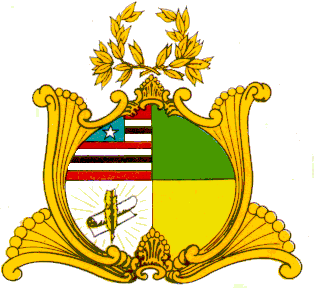 ASSEMBLEIA LEGISLATIVA DO ESTADO DO MARANHÃOGabinete da Deputada Dra. Cleide CoutinhoAvenida Jerônimo de Albuquerque, s/n, Sítio do Rangedor – CohafumaSão Luís - MA – 65.071-750 – Tel. (98) 3269-3459 – cleidebarrosoc@hotmail.comINDICAÇÃO Nº        /2021Senhor Presidente,Nos termos do Art. 152 do Regimento Interno da Assembleia Legislativa do Maranhão, solicitamos a Vossa Excelência que, após ouvida a Mesa, seja encaminhado a presente Indicação ao Excelentíssimo Senhor Governador do Estado, Doutor Flávio Dino, ao Excelentíssimo Secretário de Estado de Esporte e Lazer, Senhor Rogério Cafeteira, no sentido Realizar a INSTALAÇÃO DE 1 (UM) ALAMBRADO E CONSTRUÇÃO DE 1 (UMA) ARQUIBANCADA NO ESTÁDIO MUNICIPAL “BATISTÃO”, NO MUNICÍPIO DE MATÕES.Compreende-se que a prática de esportes fortalece a saúde, além de contribuir para a interação social de nossos jovens, bem como da população em geral. A referida indicação parlamentar é um pleito da Prefeitura Municipal de Matões, onde encaminhamos ao Excelentíssimo Senhor Governador do Estado pedido no sentido de viabilizar realização destes. É certo que, com a concessão do pedido em tela, muito ganhará o município de Matões com a utilização dos referidos equipamentos, incentivando diretamente a disseminação de atividades esportivas tanto no meio dos jovens como entre os cidadãos adultos, permitindo, portanto, a prática esportiva junto à população municipal. PLENÁRIO DEPUTADO “NAGIB HAICKEL” DO PALÁCIO “MANUEL BECKMAN”, em 06 de outubro de 2021.Dra. Cleide CoutinhoDeputada Estadual